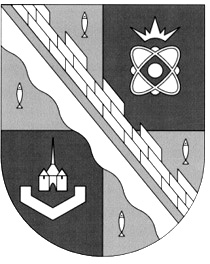                            администрация МУНИЦИПАЛЬНОГО ОБРАЗОВАНИЯ                                             СОСНОВОБОРСКИЙ ГОРОДСКОЙ ОКРУГ  ЛЕНИНГРАДСКОЙ ОБЛАСТИ                             постановление                                                     от 21/09/2022 № 2147Об утверждении  персонального состава административной комиссииадминистрации Сосновоборского городского округаВ соответствии со статьей 1.7 областного закона Ленинградской области                      от 02.07.2003 № 47-оз «Об административных правонарушениях», в связи с кадровыми  изменениями в администрации Сосновоборского городского округа, администрация Сосновоборского городского округа п о с т а н о в л я е т: 1. Утвердить персональный состав административной комиссии:Председатель административной комиссии: - Рахматов Андрей Юрьевич – заместитель главы администрации по безопасности, правопорядку и организационным вопросам;Заместитель председателя административной комиссии: - Кенкеч Татьяна Владимировна - начальник отдела муниципального контроля администрации;Ответственный секретарь административной комиссии: - Харланов Евгений Петрович – главный специалист административной комиссии;Члены административной комиссии:  - Пржевальский Павел Вячеславович – начальник отдела внешнего благоустройства и дорожного хозяйства Комитета по управлению жилищно-коммунальным хозяйством; - Бойцов Дмитрий Геннадьевич – начальник отдела природопользования и экологической безопасности администрации; - Чепыжева Елена Сергеевна – главный специалист – юрисконсульт юридического отдела администрации; - Парамонов Роман Юрьевич – начальник отдела гражданской защиты Комитета по общественной безопасности и информации администрации;- Кравцова Ольга Владимировна – начальник отдела по обеспечению деятельности комиссии по делам несовершеннолетних и защите их прав;- Зайчикова Светлана Владимировна – старший инспектор по исполнению административного законодательства ОМВД России по г.Сосновый Бор Ленинградской области, старший лейтенант полиции  (по согласованию)».2. Общему отделу администрации (Смолкина М.С.) обнародовать настоящее постановление на электронном сайте городской газеты «Маяк».3. Отделу по связям с общественностью (пресс-центр) комитета по общественной безопасности и информации администрации (Бастина Е.А.) разместить настоящее постановление на официальном сайте Сосновоборского городского округа. 4. Признать утратившим силу постановление администрации Сосновоборского городского округа от 02.12.2021 № 2415 «Об утверждении персонального состава административной комиссии администрации Сосновоборского городского округа».5. Настоящее постановление вступает в силу со дня официального обнародования.6. Контроль за исполнением настоящего постановления возложить на заместителя главы администрации по безопасности, правопорядку и организационным вопросам Рахматова А.Ю.Глава Сосновоборского городского округа  		                                        М.В. Воронков